1	引言移动货币正在成为各国社会经济发展的主要电信/信息通信技术（ICT）之一。移动电话在移动金融服务中的应用，为推动增长和发展提供了巨大机遇。移动金融服务可以为电信/ICT行业和普惠金融带来丰硕成果。移动金融服务的广泛应用需要一系列可实施的标准，但这些标准尚未就位。2	提案为此，提出一项新决议草案，鼓励ITU-T继续制定必要的有关多媒体应用和服务的服务质量和体验质量的建议书，为开展此类研究和举办研讨会提供充分支持和帮助，并协助起草建议书，就监督和提高电信服务的服务质量和体验质量向监管机构提供策略性指导。ADD	AFCP/42A18/1第[AFCP-7]号新决议草案推广移动金融服务（2016年，哈马马特）世界电信标准化全会（2016年，哈马马特），认识到a)	ITU-T 电信标准化顾问组（TSAG）在2014年6月17-20日的日内瓦会议上成立了ITU -T数字金融服务焦点组，重点研究在发达和发展中国家同时出现的、通过移动技术实现的金融服务支付和交付创新的问题；b)	ITU T第3研究组通过其报告人组参与了移动金融服务的研究工作，以就此与相关标准制定组织（SDO）协作制定标准， 考虑到a)	移动电话在移动金融服务中的应用，为推动增长和发展提供了巨大机遇；b)	移动金融服务可以为电信/信息通信技术（ICT）和普惠金融带来多重效益；c)	移动金融服务的广泛应用需要一系列可实施的标准，但这些标准尚未就位，注意到a)	国际电联电信标准化部门（ITU-T）应该在可部署移动金融服务标准体系的建设过程中发挥主导作用；b)	ITU-T 数字金融服务焦点组（FG-DFS）将制定一份用于互操作性数字金融服务的标准化路线图并将与ITU-D各研究组密切合作，同时还将邀请非ITU-T成员参与其工作，做出决议，责成ITU-T第3研究组1	在第3研究组内设置必要结构，扩大并加快有关移动金融服务的工作，以下个研究期的首次会议为起点；2	与其他相关的ITU-T研究组，特别是ITU-T第2研究组、第13研究组、第16研究组和第17研究组以及焦点组开展协调与协作，责成电信标准化顾问组1	研究此问题并审议第3研究组及其他相关研究组的输入意见，并酌情采取必要行动，以确定ITU-T在移动金融服务标准化方面的必要活动，同时采取如下行动：i)	确定采取后续行动的相关研究组，并制定适用的移动金融服务组织方案；ii)	按其专业领域协调各研究组围绕移动金融服务开展的工作；iii)	强化与其他移动金融服务相关标准制定机构和论坛的协作关系；iv)	明确移动金融服务标准化的战略愿景和ITU-T应发挥的重要积极作用，2	提交国际电联全球监管机构专题研讨会批准创建移动金融服务支撑框架，责成电信标准化局主任1	酌情提供必要资源；2	于2017年举办移动金融服务讲习班，以便在ITU-T内部宣传移动金融服务，3	开展研究，介绍和论述移动金融服务领域的标准化差距，并为ITU -T研究组确定未来的标准化工作，请成员国、部门成员、部门准成员和学术成员 为促进ITU-T的移动金融服务标准化工作提交文稿。______________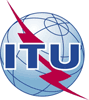 世界电信标准化全会（WTSA-16）
2016年10月25日-11月3日，哈马马特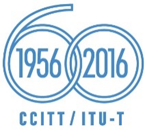 全体会议全体会议文件 42(Add.18)-C2016年10月10日原文：英文非洲电信联盟各主管部门非洲电信联盟各主管部门非洲电信联盟各主管部门第[AFCP-7]号新决议草案 – 推广移动金融服务第[AFCP-7]号新决议草案 – 推广移动金融服务第[AFCP-7]号新决议草案 – 推广移动金融服务摘要: